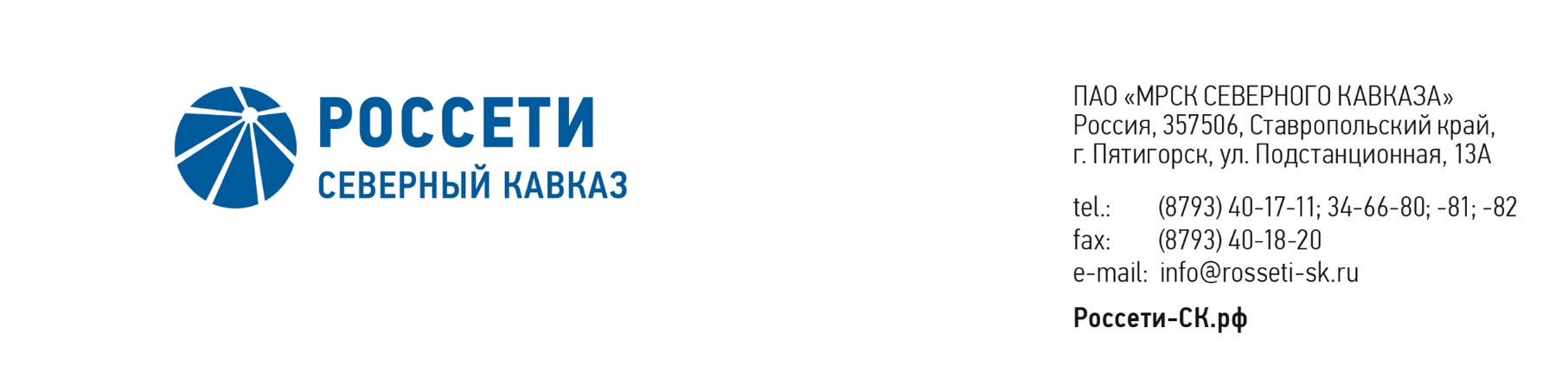 ПРОТОКОЛ № 150заседания Комитета по стратегии Совета директоров
ПАО «МРСК Северного Кавказа»Место подведения итогов голосования: Ставропольский край, г. Пятигорск,                    ул. Подстанционная, дом 13а.Дата проведения заседания: 13.12.2019 года.Форма проведения заседания: заочное голосование (опросным путем).Дата составления протокола: 16.12.2019 года.Всего членов Комитета по стратегии Совета директоров                                      ПАО «МРСК Северного Кавказа» - 10 человек.В заочном заседании приняли участие: Андропов Д.М., Обрезкова Ю.Г.,                  Пешков А.В., Бобков Д.А., Звягинцева А.Л., Осипова Е.Н., Гурьянов Д.Л., Дынькин П.Б., Кильчуков А.И.Кворум имеется.ПОВЕСТКА ДНЯ:О рекомендациях Совету директоров ПАО «МРСК Северного Кавказа» по вопросу «Об итогах выполнения инвестиционной программы                                ПАО «МРСК Северного Кавказа» за 9 месяцев 2019 года».О рекомендациях Совету директоров ПАО «МРСК Северного Кавказа» по вопросу «О рассмотрении отчета об исполнении сводного на принципах РСБУ и консолидированного на принципах МСФО бизнес-планов Группы «МРСК Северного Кавказа» за 9 месяцев 2019 года».О рекомендациях Совету директоров ПАО «МРСК Северного Кавказа» по вопросу «Об утверждении изменений Методики расчета и оценки выполнения ключевых показателей эффективности (КПЭ) Генерального директора                       ПАО «МРСК Северного Кавказа».О рекомендациях Совету директоров ПАО «МРСК Северного Кавказа» по вопросу «Об утверждении целевых значений ключевых показателей эффективности Генерального директора ПАО «МРСК Северного Кавказа».ИТОГИ ГОЛОСОВАНИЯ И РЕШЕНИЯ, ПРИНЯТЫЕПО ВОПРОСАМ ПОВЕСТКИ ДНЯ:Вопрос №1: О рекомендациях Совету директоров ПАО «МРСК Северного Кавказа» по вопросу «Об итогах выполнения инвестиционной программы                                              ПАО «МРСК Северного Кавказа» за 9 месяцев 2019 года».Решение:Рекомендовать Совету директоров ПАО «МРСК Северного Кавказа» принять следующее решение:«Принять к сведению отчет об итогах выполнения инвестиционной программы Общества за 9 месяцев 2019 года в соответствии с Приложением №____ к настоящему решению.».Голосовали «ЗА»: Андропов Д.М., Обрезкова Ю.Г., Пешков А.В., Бобков Д.А., Звягинцева А.Л., Осипова Е.Н., Гурьянов Д.Л., Дынькин П.Б., Кильчуков А.И.«ПРОТИВ»: нет.«ВОЗДЕРЖАЛСЯ»: нет.Решение принято единогласно.Вопрос №2: О рекомендациях Совету директоров ПАО «МРСК Северного Кавказа» по вопросу «О рассмотрении отчета об исполнении сводного на принципах РСБУ и консолидированного на принципах МСФО бизнес-планов Группы «МРСК Северного Кавказа» за 9 месяцев 2019 года».Решение:Рекомендовать Совету директоров ПАО «МРСК Северного Кавказа» принять следующее решение: «Принять к сведению отчет об исполнении сводного на принципах РСБУ и консолидированного на принципах МСФО бизнес-планов Группы «МРСК Северного Кавказа» за 9 месяцев 2019 года в соответствии с Приложением №____ к настоящему решению.».Голосовали «ЗА»: Голосовали «ЗА»: Андропов Д.М., Обрезкова Ю.Г.,                          Пешков А.В., Бобков Д.А., Осипова Е.Н., Гурьянов Д.Л., Дынькин П.Б., Кильчуков А.И.«ПРОТИВ»: нет.«ВОЗДЕРЖАЛСЯ»: Звягинцева А.Л.Решение принято большинством голосов.Вопрос №3: О рекомендациях Совету директоров ПАО «МРСК Северного Кавказа» по вопросу «Об утверждении изменений Методики расчета и оценки выполнения ключевых показателей эффективности (КПЭ) Генерального директора ПАО «МРСК Северного Кавказа».Решение:Рекомендовать Совету директоров ПАО «МРСК Северного Кавказа» принять следующее решение:«Утвердить изменения Методики расчета и оценки выполнения ключевых показателей эффективности Генерального директора ПАО «МРСК Северного Кавказа» (приложение № 12 к протоколу заседания Совета директоров Общества от 07.04.2017 № 292) в соответствии с Приложением № ___ к настоящему решению.».Голосовали «ЗА»: Андропов Д.М., Обрезкова Ю.Г., Пешков А.В.,                   Бобков Д.А., Звягинцева А.Л., Осипова Е.Н., Гурьянов Д.Л., Кильчуков А.И.«ПРОТИВ»: нет.«ВОЗДЕРЖАЛСЯ»: Дынькин П.Б.Решение принято большинством голосов.Вопрос №4: О рекомендациях Совету директоров ПАО «МРСК Северного Кавказа» по вопросу «Об утверждении целевых значений ключевых показателей эффективности Генерального директора ПАО «МРСК Северного Кавказа».Решение:Рекомендовать Совету директоров ПАО «МРСК Северного Кавказа» принять следующее решение: «Утвердить целевые значения ключевых показателей эффективности генерального директора ПАО «МРСК Северного Кавказа» в соответствии с Приложением №____ к настоящему решению.».Голосовали «ЗА»: Андропов Д.М., Обрезкова Ю.Г., Пешков А.В.,                    Бобков Д.А., Звягинцева А.Л., Осипова Е.Н., Гурьянов Д.Л., Кильчуков А.И.«ПРОТИВ»: нет.«ВОЗДЕРЖАЛСЯ»: Дынькин П.Б.Решение принято большинством голосов.*-хранится в электронном виде.Председатель Комитета                                                                         Д.М. АндроповСекретарь Комитета                                                                               Н.В. ТолмачеваПриложение:Опросные листы членов Комитета, принявших участие в голосовании*.